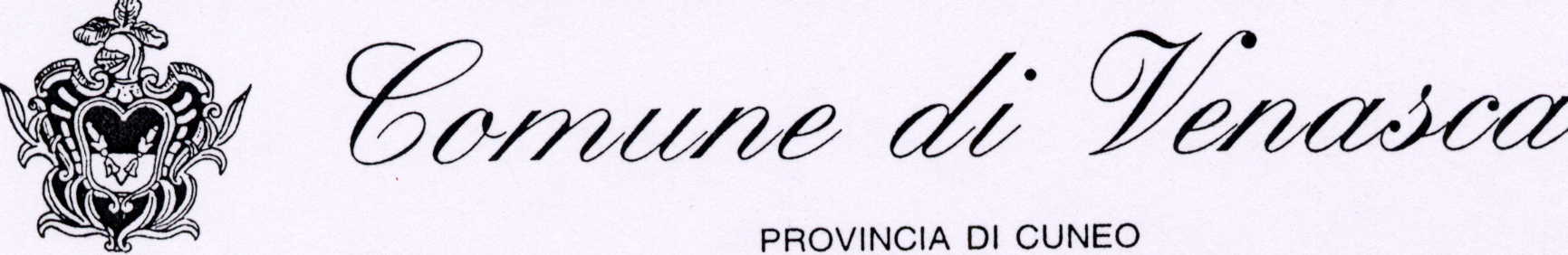 RINUNCIA INCARICO DI FIDUCIARIOIl/La sottoscritto/a ________________________________________________________________Nato/a _________________________________________________________________________Il________________________________________________________________________________Residente in ______________________________Via/Piazza ______________________________Ai sensi e per gli effetti dell’art. 3 delle Disposizioni attuative della L.219/2017RINUNCIAall’incarico di fiduciario per il/la sig./raNato/a _______________________________il_________________________________________Residente in ______________________________Via/Piazza ______________________________Venasca, ___________________________________		FIRMA______________________________________________________________________________________________________________________Parte riservata all’ufficio󠇧 La suddetta dichiarazione è stata resa e sottoscritta in mia presenza dal dichiarante della cui identità mi sono accertato mediante________________________________________________________󠇧 La suddetta dichiarazione è stata resa e presentata con le modalità di cui all’art. 38 comma 3 del D.P.R. 445/2000 con allegato documento ______________________________________________Venasca, ______________ 					IL FUNZIONARIO INCARICATO_______________________________